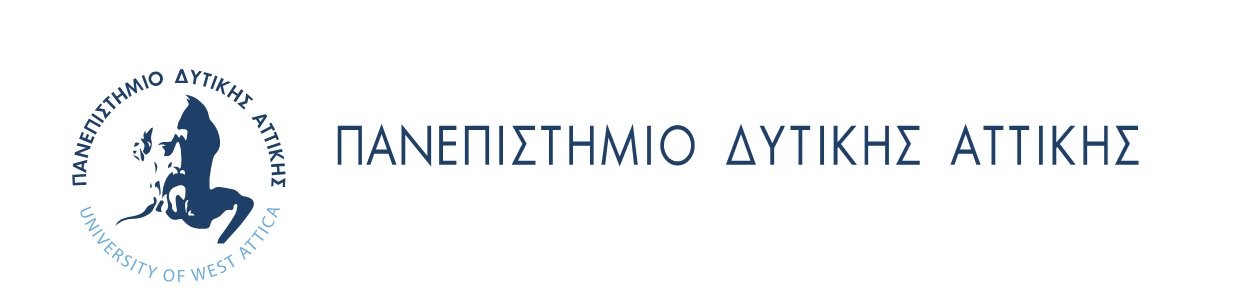 ΠΑΝΕΠΙΣΤΗΜΙΟΥΠΟΛΗ ΑΘΗΝΩΝ Γραμματεία ΠΜΣ «Δημόσια Υγεία»Ταχ. Δ/νση	:	Λεωφόρος Αλεξάνδρας 196	 ΤΚ               : 115 21    Τηλέφωνο	:	2132010207		   Ημερομηνία: Πληροφορίες :Μ. Σταθάκη                                                                                      Αριθ. Πρωτ.: E-Mail	:	mdy@uniwa.grΙστότοπος    : https://mdy@uniwa.grΔΗΛΩΣΗ ΑΠΟΔΟΧΗΣ  ΓΙΑ ΦΟΙΤΗΣΗΠΜΣ «ΔΗΜΟΣΙΑ ΥΓΕΙΑ», ΑΚΑΔΗΜΑΪΚΟΥ ΕΤΟΥΣ 20..-20..Ο/Η  κάτωθι υπογεγραμμένος/η ………………………………………………………………….................................................του........................................................., κάτοχος του υπ’ αριθμ. .............................. Δελτίου Αστυνομικής Ταυτότητας, δηλώνω υπεύθυνα ότι αποδέχομαι τη θέση για φοίτηση στο Πρόγραμμα Μεταπτυχιακών Σπουδών και παρακαλώ για τις ενέργειές σας, προκειμένου να εγγραφώ στο Μητρώο Μεταπτυχιακών Φοιτητών. 	Σημειώστε τις επιλογές σας με (Χ) στο αντίστοιχο πεδίο          Αθήνα,.............................20..Ο-Η Δηλ.................................   (Υπογραφή)ΣυνημμένοΗ παρούσα Δήλωση Αποδοχής  Φοίτησης, παρακαλούμε ν’ αποσταλεί συμπληρωμένη και υπογεγραμμένη έως τις ………… στη διεύθυνση: <mdy@uniwa.gr>ΠΜΣ  «Δημόσια Υγεία»ΠΜΣ  «Δημόσια Υγεία»Ειδίκευση 1: Επιστήμη και Πολιτικές Δημόσιας ΥγείαςΕιδίκευση 2: Λοιμώδη Νοσήματα-Εργαστηριακή Δημόσια ΥγείαΕιδίκευση 3: Προαγωγή Υγείας Παιδιών και Εφήβων-Σχολική Υγιεινή 1.Αποδεικτικό κατάθεσης ποσού εγγραφής (α’ δόση διδάκτρων) ποσού 450€ (τετρακοσίων πενήντα ευρώ) 